Квест-игра «По дорогам сказок»В увлекательное приключение под названием квест-игра «По дорогам сказок» в выходной день 11 февраля отправились дети группы «Пчёлки» детского сада села Мокино вместе с педагогами и родителями.В морозный солнечный день дошкольники вышли на  поиск книги сказок для Алёнушки, которую украла Баба-Яга. Чтобы помочь Алёнушке, ребята вместе с родителями, ориентируясь по маршрутным картам, проходили разные испытания. На каждом этапе детей встречал сказочный герой. В итоге дети и родители выполнили все задания, показали прекрасное знание русских сказок, прочитанных дома. Родители пополнили свой педагогический багаж - выучили народные подвижные игры, читали детям, мастерили реквизит к игре. Все получили массу позитивных впечатлений. Проект «Читаем ВМЕСТЕ» продолжается, традиции семейного чтения всё больше приживаются, впереди у детей и взрослых много интересных литературных игр.Наталия Одинцова, заведующий МБДОУ детский сад с. Мокино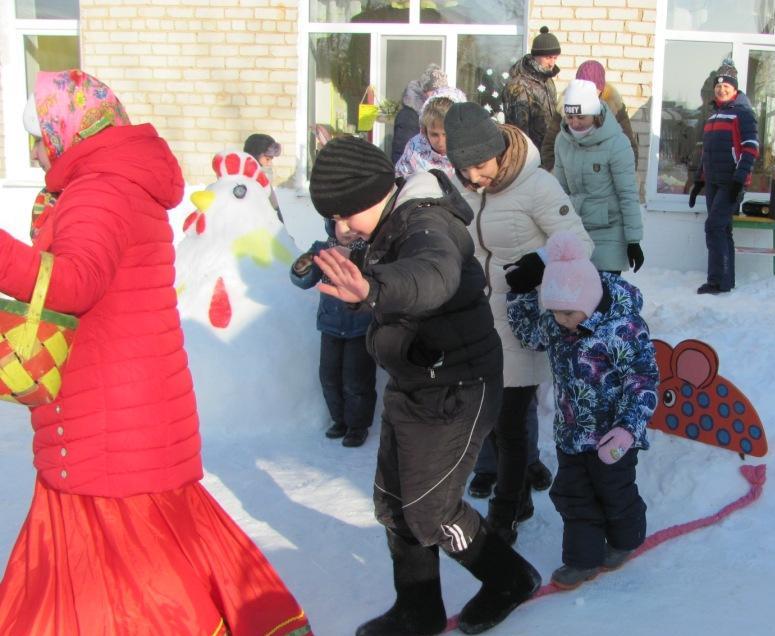 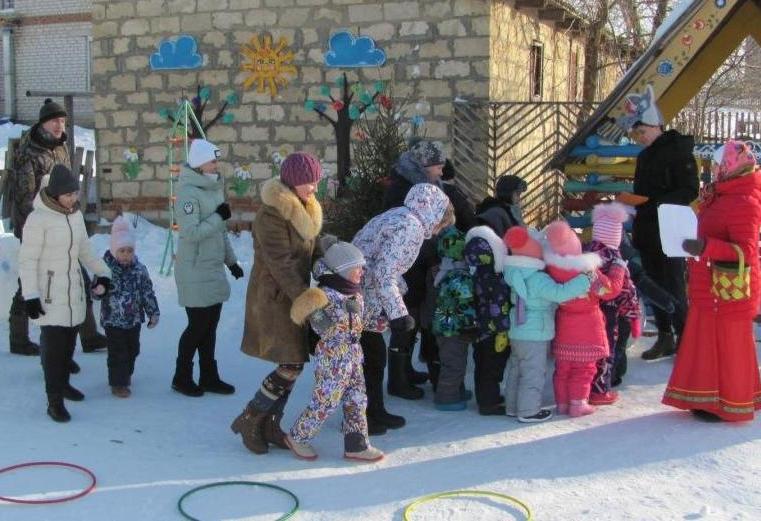 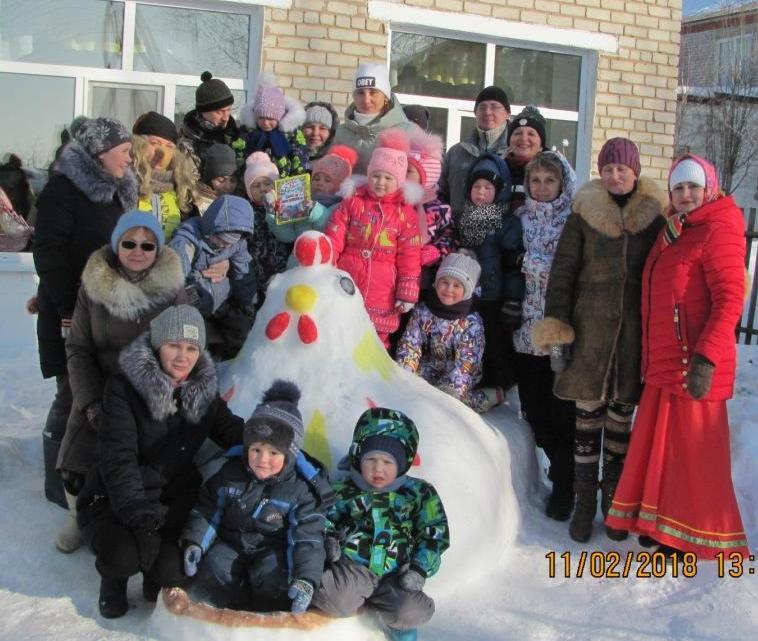 